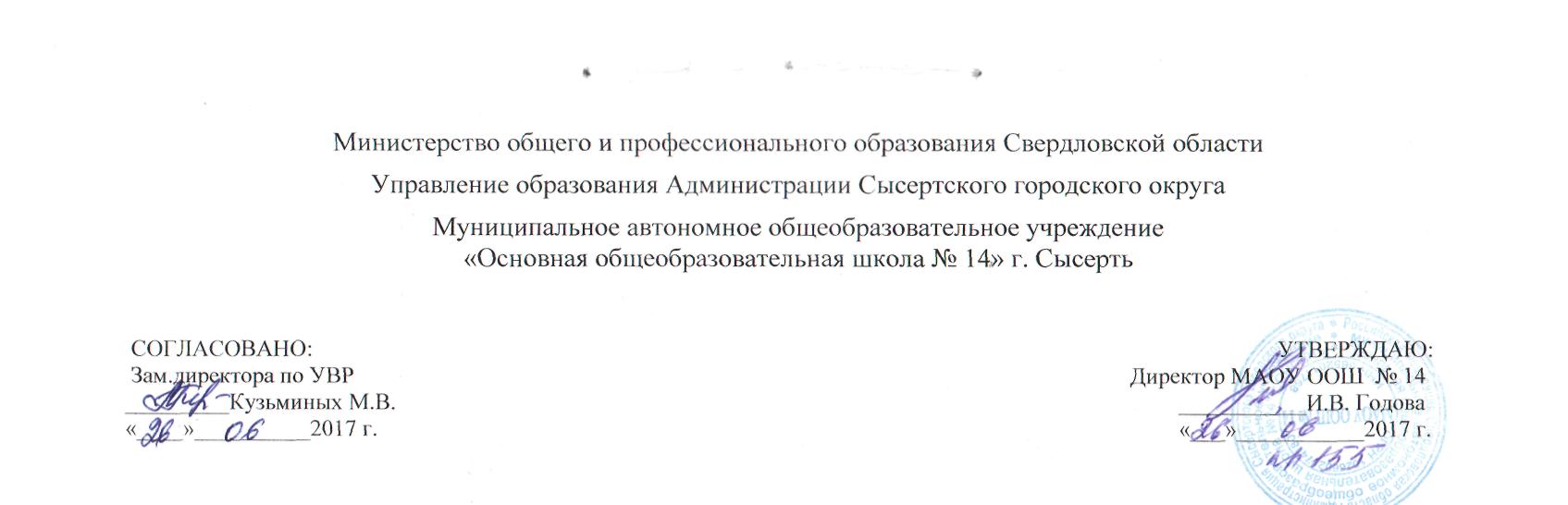 Рабочая программаПсихологический практикум2 кл.2017-18 уч.г.Составитель: Сухова – Оболонская М.В., педагог психолог.Пояснительная запискаПрограмма составлена на основе ФГОС УО (приказ от 19 декабря 2014 г. n 1599об утверждении Федерального Государственного Образовательного Стандартаобразования обучающихся с умственной отсталостью(интеллектуальными нарушениями) и на основе адаптированной программы для детей с умственной отсталостью (ФГОС УО)Понятие умственно отсталый ребенок включает в себя разнородную массу детей, которых объединяет наличие повреждений мозга, имеющего диффузный, т.е. широко распространенный («разлитый» характер). Морфологические изменения, хотя и с неодинаковой интенсивностью, захватывают многие участки коры головного мозга, нарушая их строение и функции. Таким образом, обучающиеся имеющие умственную отсталость, характеризуются стойкими нарушениями всей психической деятельности, особенно отчетливо обнаруживающимися в сфере познавательных процессов.Адаптация - это не только приспособление к успешному функционированию в данной среде, но и способность к дальнейшему психологическому, личностному, социальному развитию. Адаптированный ребенок - это ребенок, приспособленный к полноценному развитию своего личностного, физического, интеллектуального и других потенциалов в данной  среде. Особого внимания заслуживает как адаптация первоклассников к условиям школы-интерната, так и развитие познавательных процессов. Таким образом данная программа является инструментом решения проблемы адаптации первоклассников в школе, и коррекционной работы направленной на развитие мышления, сенсорного развития, развитие общей и мелкой моторики, развитие свойств памяти и вниманияЦель программы: Создание условий, позволяющих ребенку успешно адаптироваться к школе, а также комплексное развитие восприятия, внимания, памяти, логического мышления, общей координации, координации тонких движений.Основные задачи:формировать учебную мотивацию у детей;способствовать снижению тревожности у детей в период адаптации в школе;обучить способам регуляции эмоционального состояния;развивать восприятие, внимание, память;развивать наглядно-образное, наглядно-действенное мышление;развивать коммуникативные умения;воспитывать ощущение собственной ценности.Основные принципы работы с детьми на занятии.Принцип приоритетности интересов обучающегося предполагает создание атмосферы уважительного   и   доброжелательного   отношения   к   каждому   ребенку. Проявление эмпатии и веры в ребенка.Принцип    системности предполагает обеспечение единства всех элементов коррекционно-воспитательной  работы: цели  и  задач,  направлений  осуществления и содержания, форм, методов и приемов организации, взаимодействия участников. Принцип  непрерывности  предполагает  проведение  коррекционной  работы  на  всем протяжении обучения школьника с учетом изменений в их личности. Принцип вариативности предполагает обеспечение максимального проявления возможностей каждого ребенка.Принцип самоценности каждого возраста, предполагающий, полноту реализации возможностей проживаемого ребенком возраста, а также опору на достижение предыдущего этапа развития, создающее предпосылки для  успешного   перехода  ребенка   на   следующую   социальную   ступень развития.Результаты диагностического периода. Вывод. По результатам диагностического периода с обучающимися первого класса необходимо спланировать коррекционно–развивающую работу по следующим направлениям:Коррекция познавательной сферы средством включения в игровую ситуацию дидактической игры, направленной на развитие познавательных процессов (высших психических функций).Коррекция эмоционально волевой сферы средством включения в занятия упражнений, направленных на развитие базовых эмоций и чувств.Индивидуальная работа: с обучающимся __________ по коррекции эмоционально-поведенческих нарушений посредством дидактических игр.Формирование социально значимых навыков и умений в социально-психологическом аспекте:Уметь слушать учителя;Уметь адекватно воспринимать помощь педагога;Выполнять инструкции, требования педагоговУметь работать в коллективе сверстников.Индивидуальная работа: __________ по преодолению замкнутости, неуверенности.Коррекция поведения средством включения в занятия групповых и индивидуальных форм обсуждения негативных моделей поведения сверстников, персонажей; включение ритуала приветствия, прощания.Индивидуальная работа: ___________ – коррекция межличностных отношений в системе «ученик – ученик», «ученик – учитель»Основные этапы работы:1 этап:  Психодиагностическое обследование учащихся. Проводится с целью определения готовности к школьному обучению, уровня тревожности и общей самооценки, уровня развития восприятия, внимания, памяти.2 этап: Групповая и индивидуальная работа. На этом этапе осуществляется реализация намеченной программы3 этап: Аналитический этап. На данном этапе оценивается результативность занятий.Основные методы работы с младшими школьникамиИгровой метод.Игра - не только удовольствие и радость для ребенка, что уже само по себе важно. В игре реализуются важные жизненные потребности в познании, общении, преобразовании окружающей среды. Ребенок учится действовать в реальной и в воображаемой ситуации, учиться опираться как на действия, так и на внутренние мотивы. В игре он усваивает новые социальные роли, формирует морально-нравственные ценности, осознает смысл своих и чужих действий, переживаний, проблем. В целом игра - это способ подготовки детей к жизни, психолого-педагогическое средство их развития и воспитания.ПсихогимнастикаЧаще всего используется как разминка, подготовка к работе. Психогимнастика помогает ребенку освободится от эмоциональной напряженности, скованности, стеснительности и перейти к следующему этапу занятия.Релаксационные методыИспользуется как снятие психомышечного напряжения, через чередование сильного напряжения и быстрого расслабления основных мышц тела, а также использование дыхательных техник.Эмоционально-символические методы.Групповое обсуждение различных чувств: радости, обиды, гнева, страха,
печали, интереса...Использование рисования на определенные темы.Планируемый результат: благоприятное течение социально-психологической адаптации обучающихся 1 класса к школе,- сохранение физического, психического и социального здоровья детей;- удовлетворенность ребенка процессом обучения. Ребенку нравится в школе, он не испытывает неуверенности и страхов- установление контакта с обучающимися, с учителем;- удовлетворенность межличностными отношениями – с одноклассниками и учителем;- развитие восприятия;- развитие внимания;- развитие памяти;- овладение навыками учебной деятельности; - степень самостоятельности ребенка при выполнении им учебных заданий, готовность прибегнуть к помощи взрослого лишь после попыток выполнить задание самому.Материально-техническое обеспечениеКомплексная методика психомоторной коррекции / Под ред А.В. Семенович. – М.:МГПУ,1998.Методика определения свойств нервной системы по психомоторным показателям (Теппинг-тест)Запоминание 10 слов по А.Р. Лурия; Исследование зрительной памяти; Корректурная проба; Таблицы Шульте; Узнавание реалистических изображений; Узнавание перечеркнутых изображений; Узнавание наложенных изображений; Узнавание недорисованных изображений; Сюжетное изображение нелепицы; Подбор парных аналогий; Подбор простых аналогий ; Понимание сюжетной картины; Складывание разрезных картинок; Понимание временных последовательностей и интервалов времениИнформационно-коммуникационные технологии; технические средства обучения (персональный компьютер, интерактивная доска, магнитофон);Программа курса коррекционных занятий «Развитие  психомоторных и сенсорных процессов» для уч-ся 1-4 кл. специальных (коррекционных) образовательных учреждений VIII вида. Авт.: Э.А. Удалова, Л.А. МетиеваС.В. Коноваленко Как научиться думать  быстрее и запоминать лучше. Практикум по развитию познавательной  деятельности (для детей олигофренов). – М.: «Изд. ГНОМ и Д», 2002 – 64 с.- (В помощь психологу)Разделы программыI Раздел. «Это гордое слово - первоклассник» Цели:Помощь детям в осознании позиции ученика.Знакомство детей со школьными правилами и их практическим
применением.Развитие у детей интереса к общению друг с другом.Развитие высших психических функций.II Раздел. «Я и люди вокруг меня»Цели:Осознание ценности, уникальности собственного «Я» и «Я» каждого
человека.Развитие чувства принадлежности к группе, групповой сплоченности.Развитие навыков позитивного поведения и отношения к сверстникам.Развитие восприятия.III Раздел. «Мои первые трудности »Цели.Формирование адекватной установки в отношении преодоления трудностей, с которыми ребенок встречается в школе.Развитие волевых усилий для преодоления трудностейIV Раздел. «Мой мир эмоций и чувств»Цели.Знакомство детей с основными базовыми эмоциями и чувствами.Обучение умению распознавать и описывать свои чувства и чувства других
людей.Развитие умения сдерживать негативные эмоции.Ход работы занятия.1. Приветствие - способствует выяснению психологического самочувствия детей и установлению эмоционально-позитивного контакта общения.2. Разминка - включает упражнения, которые помогают детям настроиться на работу, повышает уровень активности в процессе занятия.3. Основной - включает в себя психотехнические упражнения, игры и приемы, направленные на решение основных задач программы.4. «Ритуал прощания» - способствует отрефлексированию состояния и чувства «здесь и сейчас»Тематический планСписок литературыМ.М.Безруких «Ребенок идет в школу», Москва. 1996г. - 236с. Л.И.Божович «Проблемы формирования личности», Москва - Воронеж,
1995г.-352с.В.В.Ветрова «Уроки психологического здоровья», Москва, 2000г. – 190 с.И.В.Дубровина «Психология», Москва, 1999г. — 460 с.Дорис Вольф, Рольф Меркле «Как понимать чувства и справляться с проблемами», Новосибирск, 2000г. - 130с.Н.В.Клюева,   Ю.В.Касаткина   «Учим   детей   общению»,   Ярославль, 1997г.-233с.С.В. Коноваленко. «Как научиться думать быстрее и запоминать лучше. Практикум по развитию познавательной деятельности (для детей – олигофренов). –М. «Издательство ГНОМ и Д». 2002 – 64 с. – (в помощь психологу).И.Ю.Кулагина «Возрастная психология», Москва, 1998г. - 176с.И.Никольская, Г.Бардиев  «Уроки психологии  в начальной  школе»,
Петербург, 1998г. - 75с.Л.Ф.Обухова   «Детская   психология:    теории,    факты,    проблемы», Москва, 1995г.-340с.«Практическая психология образования» (под ред. И.В.Дубровиной, Москва, 2000г. - 530с.)«Психическое здоровье детей и подростков» (под ред. И.В.Дубровиной, Екатеринбург, 2000г. - 170с.)«Природа ребенка в зеркале автобиографии» (под ред. Б.М.Бим - Бада, О.Е. Клшелевой, Москва, 1998г. - 425с.)Л.Н.Рожина «Развитие эмоционального мира личности», Минск, 1999г. -256с.Л.К.Рахлевская «Педагогическая антропология»  (человековедение в системе непрерывного образования), Томск, 1997г. - 158с.О.В.Хухлаева «Тропинка к своему я», Москва, 2001г. - 179с.УровниФ.И.ФизиологическийПознавательныйЭмоциональныйСоциально-психологическийПоведенческийНаименование разделов и темКол-вочасов I Раздел. «Это гордое слово - первоклассник» 10ч. Знакомство 2ч. Я и моя школа. 2ч. Я в школе. 2ч. Школьные правила 2ч. Учебный день школьника. 2ч. II Раздел. "Я и люди вокруг меня" 6 ч. Я и мои друзья. 2ч. Умею ли я дружить? 2ч. Умение договариваться. 2ч. III Раздел. "Мои первые трудности". 9ч. Школьные трудности и радости. 5ч. Мое домашнее задание. 4ч. IV Раздел. "Мой мир эмоций и чувств" 33ч. Почему я радуюсь? Почему я злюсь? Почему я удивляюсь? Почему я боюсь?2ч. Радуга эмоций и чувств. 2ч. Эти разные эмоции и чувства. 2ч. Знакомство с чувством страха. 2ч. Как справиться со страхом. 2ч. Горькое чувство - обида. 2ч. С каким чувством дружит гнев? 2ч. Приятное чувство - радость. 2ч. Поделись радостью с другим, и она к тебе не раз еще 2ч. вернется. 2ч. Чувствоведы. 3ч. Обследование детей 5 часВСЕГО 66 ч. 